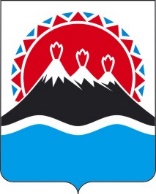 П О С Т А Н О В Л Е Н И ЕПРАВИТЕЛЬСТВАКАМЧАТСКОГО КРАЯг. Петропавловск-КамчатскийВ соответствии с подпунктом «г» пункта 5 Правил предоставления в 2023 году иных межбюджетных трансфертов из федерального бюджета бюджетам субъектов Российской Федерации, источником финансового обеспечения которых являются бюджетные ассигнования резервного фонда Правительства Российской Федерации, в целях софинансирования расходных обязательств субъектов Российской Федерации, возникающих при предоставлении субсидий отдельным категориям граждан на покупку и установку газоиспользующего оборудования и проведения работ внутри границ их земельных участков в рамках реализации мероприятий по осуществлению подключения (технологического присоединения) газоиспользующего оборудования и объектов капитального строительства к газораспределительным сетям при догазификации,ПРАВИТЕЛЬСТВО ПОСТАНОВЛЯЕТ:1. Утвердить прилагаемый Порядок возврата в федеральный бюджет предоставленного в 2023 году иного межбюджетного трансферта из федерального бюджета бюджету Камчатского края, источником финансового обеспечения которого являются бюджетные ассигнования резервного фонда Правительства Российской Федерации, в целях софинансирования расходных обязательств Камчатского края, возникающих при предоставлении субсидий отдельным категориям граждан на покупку и установку газоиспользующего оборудования и проведение работ внутри границ их земельных участков в рамках реализации мероприятий по осуществлению подключения (технологического присоединения) газоиспользующего оборудования и объектов капитального строительства к газораспределительным сетям при догазификации, в случае нецелевого использования и (или) нарушения Камчатским краем условий его предоставления.2. Настоящее постановление вступает в силу после дня его официального опубликования.Приложение к постановлениюПравительства Камчатского краяот [Дата регистрации] № [Номер документа]Порядоквозврата в федеральный бюджет предоставленного в 2023 году иного межбюджетного трансферта из федерального бюджета бюджету Камчатского края, источником финансового обеспечения которого являются бюджетные ассигнования резервного фонда Правительства Российской Федерации, в целях софинансирования расходных обязательств Камчатского края, возникающих при предоставлении субсидий отдельным категориям граждан на покупку и установку газоиспользующего оборудования и проведение работ внутри границ их земельных участков в рамках реализации мероприятий по осуществлению подключения (технологического присоединения) газоиспользующего оборудования и объектов капитального строительства к газораспределительным сетям при догазификации, в случае нецелевого использования и (или) нарушения Камчатским краем условий его предоставления1. Настоящий Порядок возврата в федеральный бюджет предоставленного в 2023 году иного межбюджетного трансферта из федерального бюджета бюджету Камчатского края, источником финансового обеспечения которого являются бюджетные ассигнования резервного фонда Правительства Российской Федерации, в целях софинансирования расходных обязательств Камчатского края, возникающих при предоставлении субсидий отдельным категориям граждан на покупку и установку газоиспользующего оборудования и проведение работ внутри границ их земельных участков в рамках реализации мероприятий по осуществлению подключения (технологического присоединения) газоиспользующего оборудования и объектов капитального строительства к газораспределительным сетям при догазификации, в случае нецелевого использования и (или) нарушения Камчатским краем условий его предоставления (далее – Порядок) разработан во исполнение подпункта "г" пункта 5 Правил предоставления в 2023 году иных межбюджетных трансфертов из федерального бюджета бюджетам субъектов Российской Федерации, источником финансового обеспечения которых являются бюджетные ассигнования резервного фонда Правительства Российской Федерации, в целях софинансирования расходных обязательств субъектов Российской Федерации, возникающих при предоставлении субсидий отдельным категориям граждан на покупку и установку газоиспользующего оборудования и проведения работ внутри границ их земельных участков в рамках реализации мероприятий по осуществлению подключения (технологического присоединения) газоиспользующего оборудования и объектов капитального строительства к газораспределительным сетям при догазификации, утвержденных постановлением Правительства Российской Федерации от 6 февраля 2023 года № 168 (далее соответственно – Правила, иной межбюджетный трансферт).2. В случае если Камчатским краем по состоянию на 31 декабря 2023 года не достигнуты ожидаемые (планируемые) результаты реализации мероприятий, во исполнение пункта 15 Правил, в соответствии с подпунктом «г» пункта 5 Положения об использовании бюджетных ассигнований резервного фонда Правительства Российской Федерации, утвержденного постановлением Правительства Российской Федерации от 26.12.2019 № 1846 «Об утверждении Положения об использовании бюджетных ассигнований резервного фонда Правительства Российской Федерации», размер средств, подлежащих возврату из бюджета Камчатского края в федеральный бюджет до 1 июня года, следующего за годом предоставления бюджетных ассигнований резервного фонда (Vвозврата), определяется по формуле:Vвозврата = Vмбт х k х 0,1,где:Vмбт – размер иного межбюджетного трансферта, предоставленного бюджету Камчатского края;k – коэффициент возврата иного межбюджетного трансферта (k) определяется по формуле:k = (1 - Т / S),где:T – фактическое количество заключенных договоров;S – плановое количество договоров.3. Иной межбюджетный трансферт в случае его нецелевого использования подлежит взысканию в доход федерального бюджета в соответствии с бюджетным законодательством Российской Федерации. [Дата регистрации]№[Номер документа]Об утверждении Порядка возврата в федеральный бюджет предоставленного в 2023 году иного межбюджетного трансферта из федерального бюджета бюджету Камчатского края, источником финансового обеспечения которого являются бюджетные ассигнования резервного фонда Правительства Российской Федерации, в целях софинансирования расходных обязательств Камчатского края, возникающих при предоставлении субсидий отдельным категориям граждан на покупку и установку газоиспользующего оборудования и проведение работ внутри границ их земельных участков в рамках реализации мероприятий по осуществлению подключения (технологического присоединения) газоиспользующего оборудования и объектов капитального строительства к газораспределительным сетям при догазификации, в случае нецелевого использования и (или) нарушения Камчатским краем условий его предоставленияПредседатель Правительства Камчатского края[горизонтальный штамп подписи 1]Е.А. Чекин